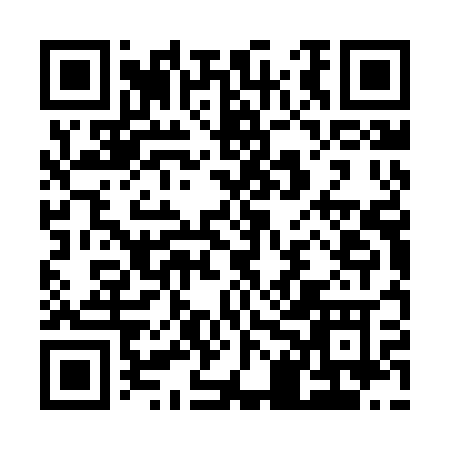 Prayer times for Borne Sulinowo, PolandMon 1 Apr 2024 - Tue 30 Apr 2024High Latitude Method: Angle Based RulePrayer Calculation Method: Muslim World LeagueAsar Calculation Method: HanafiPrayer times provided by https://www.salahtimes.comDateDayFajrSunriseDhuhrAsrMaghribIsha1Mon4:206:2612:585:247:309:282Tue4:176:2412:575:257:329:313Wed4:146:2112:575:267:349:334Thu4:116:1912:575:287:359:365Fri4:086:1712:565:297:379:386Sat4:046:1412:565:307:399:417Sun4:016:1212:565:327:419:438Mon3:586:0912:565:337:439:469Tue3:556:0712:555:347:459:4910Wed3:516:0512:555:367:469:5111Thu3:486:0212:555:377:489:5412Fri3:456:0012:555:387:509:5713Sat3:415:5812:545:397:5210:0014Sun3:385:5512:545:417:5410:0215Mon3:345:5312:545:427:5610:0516Tue3:315:5112:545:437:5710:0817Wed3:275:4812:535:447:5910:1118Thu3:235:4612:535:458:0110:1419Fri3:205:4412:535:478:0310:1720Sat3:165:4212:535:488:0510:2021Sun3:125:3912:525:498:0710:2422Mon3:085:3712:525:508:0810:2723Tue3:045:3512:525:518:1010:3024Wed3:005:3312:525:538:1210:3425Thu2:565:3112:525:548:1410:3726Fri2:525:2912:525:558:1610:4027Sat2:485:2612:515:568:1710:4428Sun2:445:2412:515:578:1910:4829Mon2:405:2212:515:588:2110:5130Tue2:395:2012:515:598:2310:55